Проект на тему «Осень» во второй группе раннего возрастаПодготовила воспитатель Рассохацкая М. В.Вот мы и завершили первый в жизни группы «Пчелки» проект! Было очень интересно знакомить малышей с осенним временем года, наблюдать за тем, как новый мир познаний открывает свои двери перед ними….Считаем, что проект удалось реализовать в полной мере!Планируемый результат проекта: помочь детям почувствовать красоту осеннего пейзажа, воспитывать бережное отношение к природе, создать радостное настроение посредством привлечения к праздничным мероприятиям.Тип проекта: познавательно-творческий; краткосрочный. Актуальность проекта: велика роль природы в духовной жизни ребёнка. Познание природы развивает мышление, способность к формированию мировоззрения. Воспитательное значение неоценимо. Совершенствовать технические стороны изо. деятельности.Цель: расширить знания об осени, её признаках и явлениях, овладеть обобщающими понятиями о признаках осени.Задачи:1  Формировать умение слушать.2  Развивать речь, вовлекая в разговор. 3  Способствовать развитию памяти, восприятия, эстетических чувств. 4  Развивать продуктивную деятельность.5 Развивать стремление общаться со сверстниками.6 Формировать эмоциональную отзывчивость.Этапы реализации:Первый: организационный подбор материала, видеоматериала, литературы.Второй этап: основной. Направление деятельности: работа с детьми: игры, чтение стихотворения Бунина «Листопад», НОД рисование «Хоровод осенних листочков»; рассматривание иллюстраций про осень, слушание музыки П. Чайковского «Времена года», рассказывание сказок «Репка», «Вершки и корешки»,совместная деятельность по аппликации «Осень»; дыхательная гимнастика «Ветерок», беседа «Осенние листочки»; Работа с родителями: консультация «Одежда для прогулок», подбор картинок с фруктами, овощами для создания коллажа «Урожай».Третий этап: заключительный. Оформление выставки «Осенние фантазии».Предполагаемый результат: в результате реализации проекта повысится познавательный уровень малышей, интерес к миру природы, воображение, пополнится словарный запас. Родители примут активное участие в жизни группы.Фотоотчет: 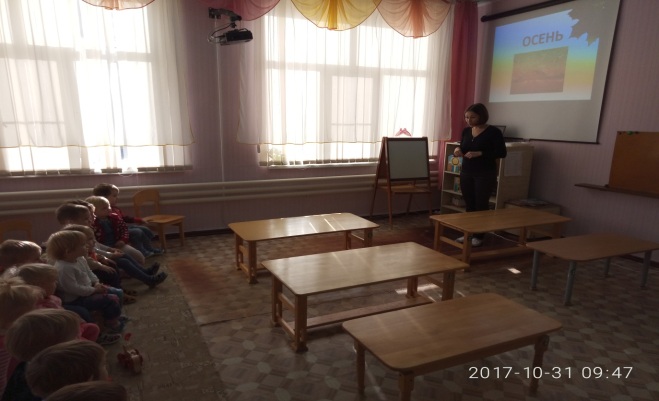 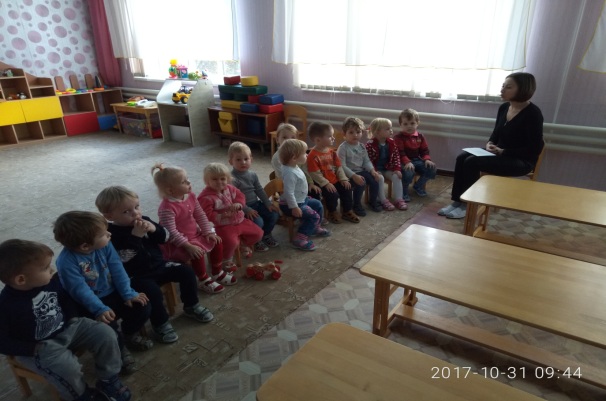 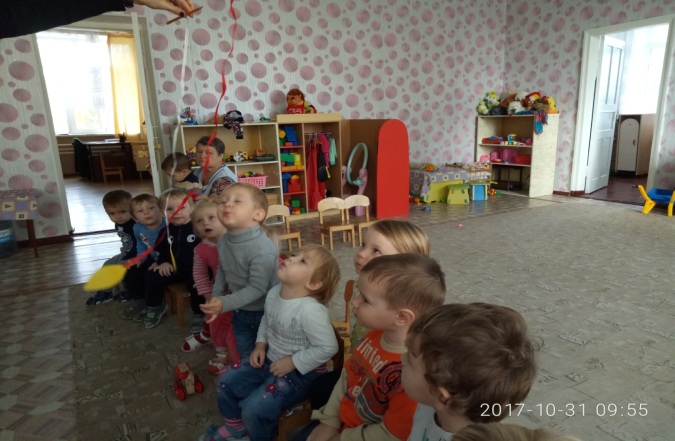 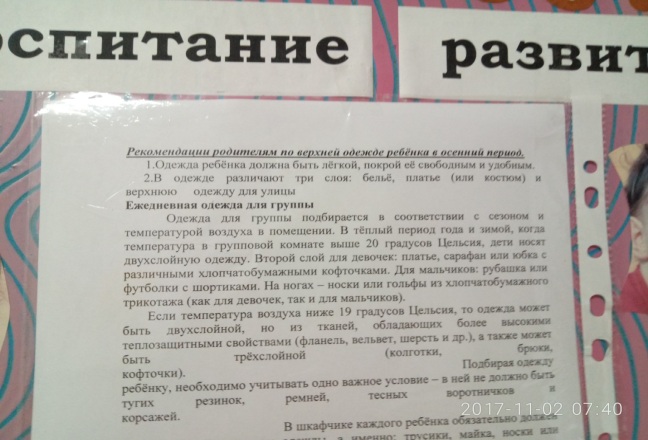 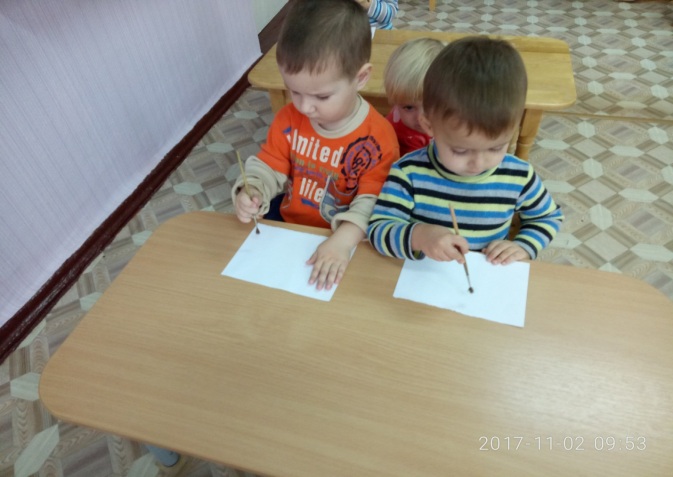 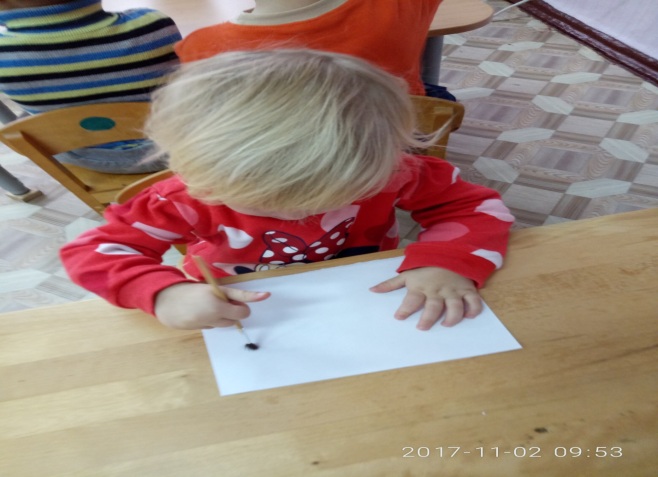 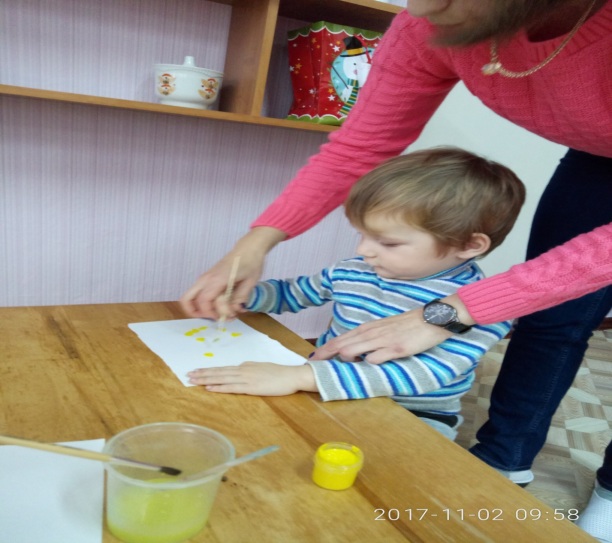 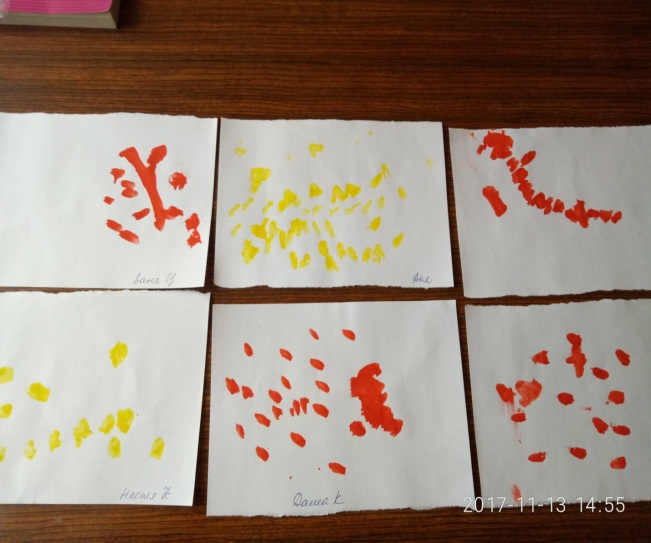 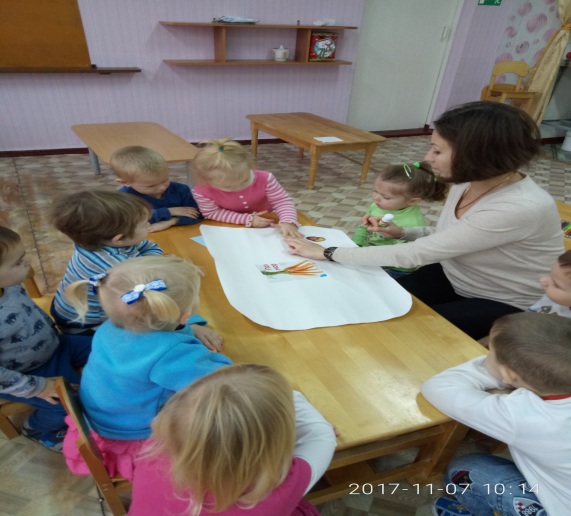 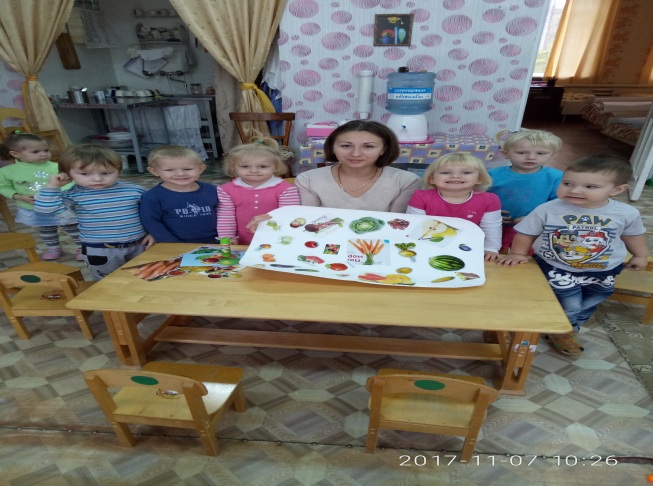 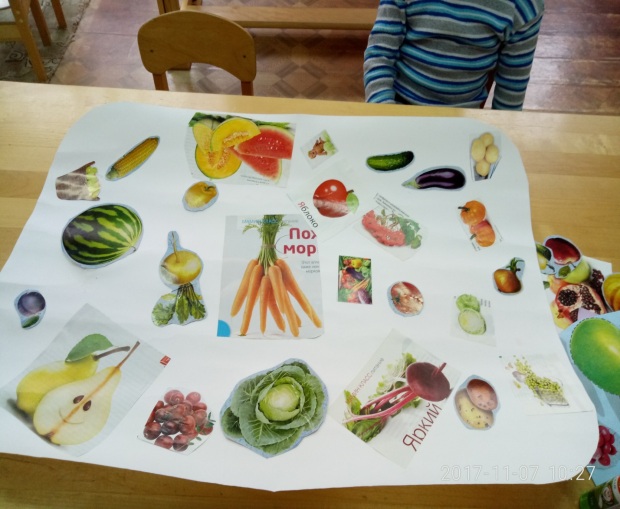 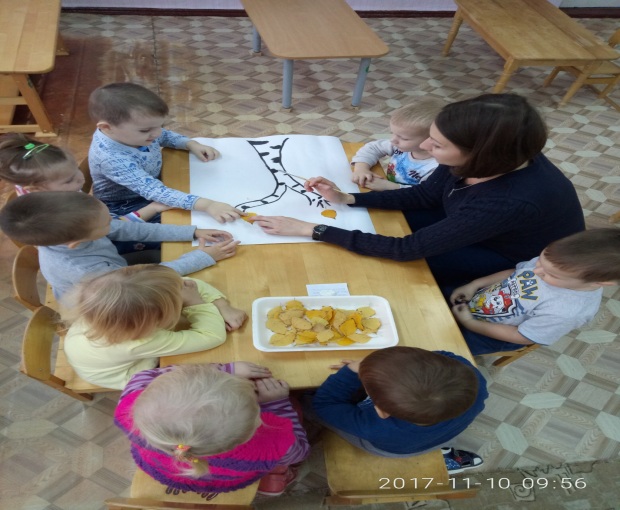 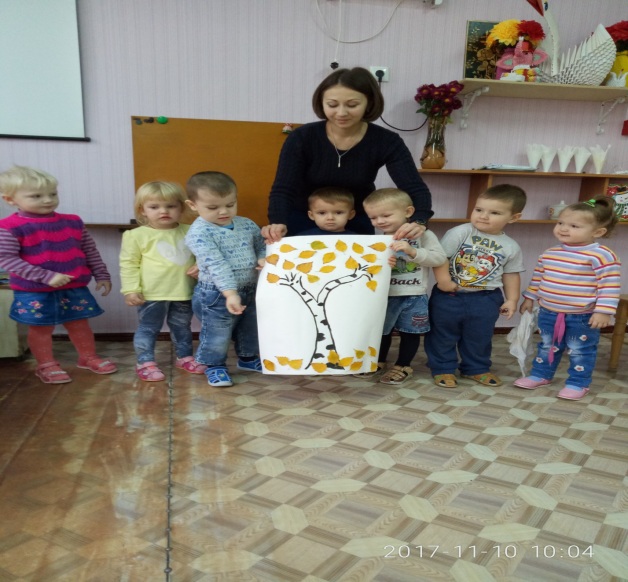 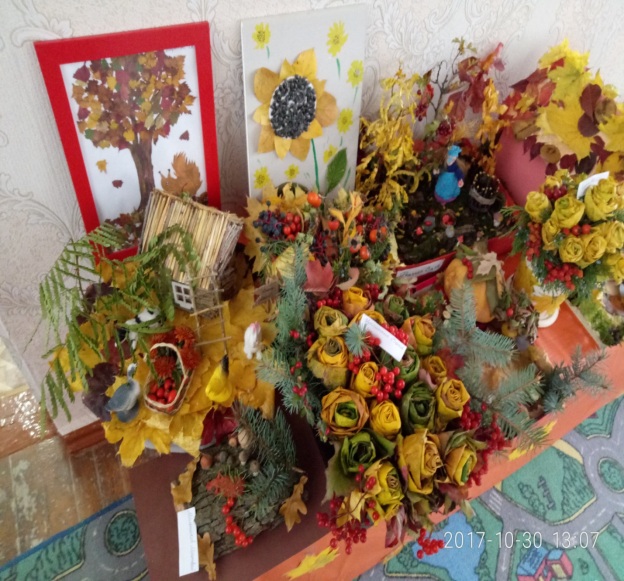 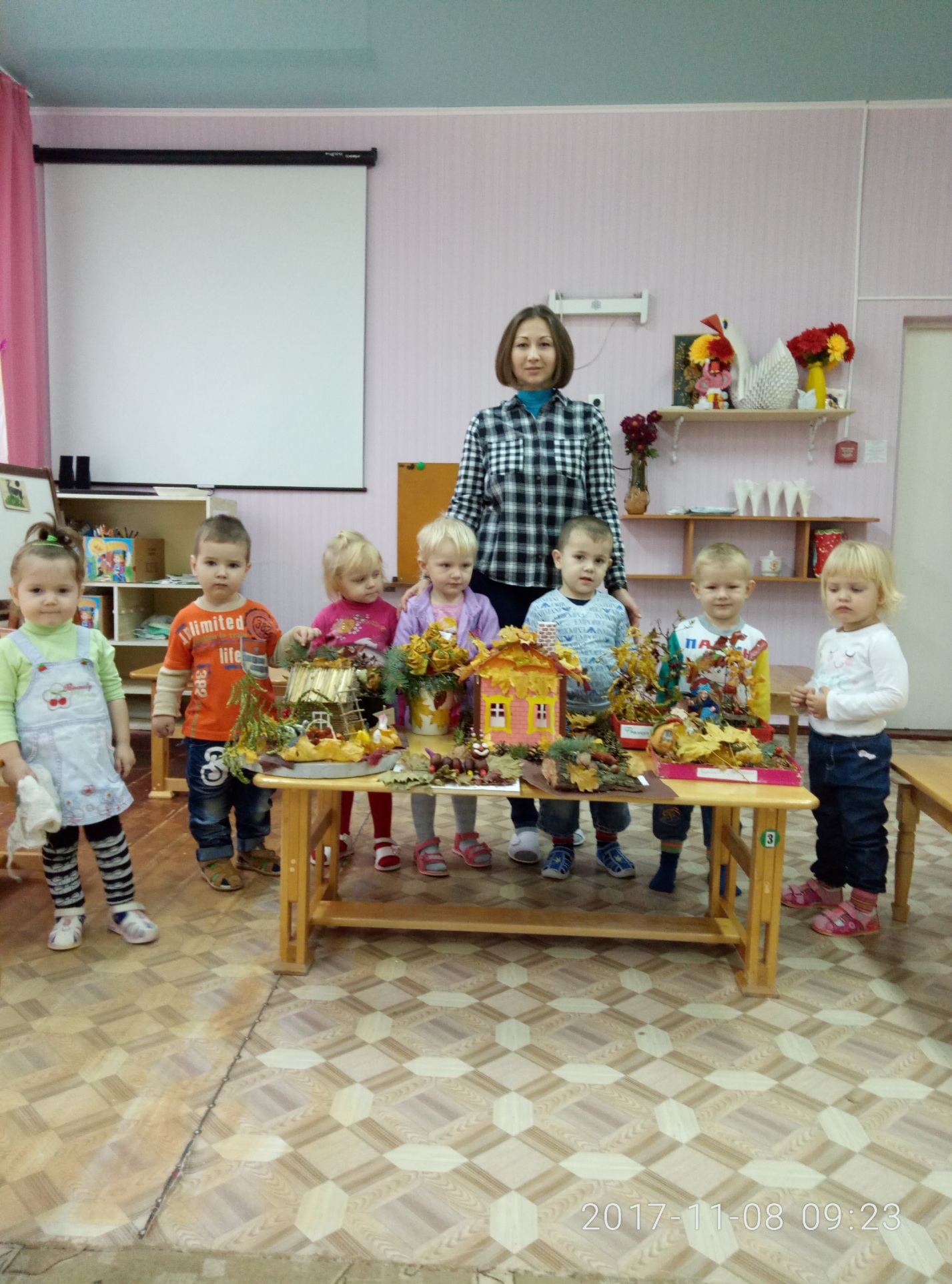 